ANEXO I – CARTA DE INTENÇÃO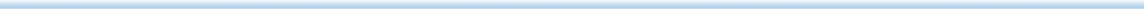 Eu, __________________________________________________________, brasileiro(a), portador(a) do RG____________________________, matrícula ___________________, aluno(a) regular matriculado(a) no curso: ___________________________, da Universidade Federal do Sul da Bahia, Campus _________________________, tenho interesse em ser bolsista de monitoria inclusiva, Edital Proaf n° 04/2021. 	           Apresente abaixo a justificativa de seu interesse pela Bolsa Monitoria Inclusiva.	Obs.: Carta de intenção (máximo 25 linhas, fonte Times New Roman, tamanho 12)_________________________________________Assinatura da/o candidata/o